Информационный  бюллетеньмуниципального образования «Пустозерский сельсовет» Ненецкого автономного округа* * * * * * * * * * * * * * * * * * * * * * * * * * * * * * * * * * * * *СОВЕТ  ДЕПУТАТОВМУНИЦИПАЛЬНОГО  ОБРАЗОВАНИЯ «ПУСТОЗЕРСКИЙ  СЕЛЬСОВЕТ»НЕНЕЦКОГО  АВТОНОМНОГО  ОКРУГАДвадцать  восьмое  заседание  26 -ого  созываРЕШЕНИЕот  31   октября   2016 года   № 1О  ВНЕСЕНИИ  ИЗМЕНЕНИЙ И ДОПОЛНЕНИЙ  В РЕШЕНИЕ СОВЕТА ДЕПУТАТОВМО «ПУСТОЗЕРСКИЙ СЕЛЬСОВЕТ» НАО  ОТ 29.12.2015  № 1« О   МЕСТНОМ   БЮДЖЕТЕ   НА   2016 ГОД»      Руководствуясь Бюджетным кодексом Российской Федерации, Положением «О бюджетном  процессе в МО «Пустозерский  сельсовет» НАО, утвержденным Решением Совета депутатов МО «Пустозерский сельсовет» НАО от 11.03.2014 №3, рассмотрев представленные  документы,  Совет депутатов МО «Пустозерский сельсовет» НАО РЕШИЛ:Внести   в    решение   Совета   депутатов   МО    «Пустозерский сельсовет»     НАО от  29.12.2015 № 1 «О  местном бюджете на  2016 год» (в ред. от 03.03.2016 №1,от 15.04.2016 №2, от 22.06.2016 №1, от 07.09.2016 №1) следующие  изменения  и  дополнения:            1.1 Приложение 3 «Распределение бюджетных ассигнований по разделам, подразделам, целевым статьям (муниципальным программам и непрограммным направлениям деятельности) и группам видов расходов классификации расходов  бюджетов  в ведомственной структуре расходов местного бюджета  на 2016 год» изложить в новой редакции (приложение 1 к настоящему решению).         2. Настоящее Решение вступает в силу со дня его подписания и подлежит   официальному опубликованию (обнародованию).   Глава муниципального образования                                                                С.А.Задорин   «Пустозерский сельсовет»   Ненецкого автономного округа                                                                                                                                                                                                                                                       Приложение 1 (приложение3)                                                                                                                                                                                               к решению  Совета  депутатов МО «Пустозерский  сельсовет» о  местном бюджете на 2016 г                                                                                                                                                                                                                                                                   от   31.10.2016  № 1                                                                                                                  Распределение                                                                                                                                                                                                                                                                                                                                                                                                                                                                                                                                                 бюджетных ассигнований    по разделам, подразделам, целевым статьям (муниципальным программам и непрограммным направлениям деятельности)  и группам видов расходов  классификации расходов бюджетов в ведомственной структуре расходов  местного бюджета на   2016 год                                                                                                                                                                                                                                                                                                                                       (тыс.руб.)                                                  СОВЕТ  ДЕПУТАТОВМУНИЦИПАЛЬНОГО  ОБРАЗОВАНИЯ «ПУСТОЗЕРСКИЙ  СЕЛЬСОВЕТ»НЕНЕЦКОГО  АВТОНОМНОГО  ОКРУГАДвадцать  восьмое  заседание  26 -ого  созываРЕШЕНИЕот  31   октября   2016 года   № 2О   денежном   вознаграждении    главымуниципального образования «Пустозерский сельсовет»Ненецкого автономного округа                       	В соответствии с Уставом муниципального образования «Пустозерский сельсовет» Ненецкого автономного округа в целях оптимизации расходов местного бюджета, Совет депутатов муниципального образования «Пустозерский сельсовет» Ненецкого автономного округа  РЕШИЛ:1. Выплачивать  с 1  января  по 31 декабря 2017 года главе муниципального образования «Пустозерский сельсовет» Ненецкого автономного округа  ежемесячное денежное  вознаграждение  с  уменьшением  на 10  процентов.         2. Настоящее Решение вступает в силу со дня его подписания и подлежит   официальному опубликованию (обнародованию).   Глава муниципального образования                                                            С.А.Задорин   «Пустозерский сельсовет»   Ненецкого автономного округа                                                           СОВЕТ  ДЕПУТАТОВМУНИЦИПАЛЬНОГО  ОБРАЗОВАНИЯ «ПУСТОЗЕРСКИЙ  СЕЛЬСОВЕТ»НЕНЕЦКОГО  АВТОНОМНОГО  ОКРУГАДвадцать  восьмое  заседание  26 -ого  созываРЕШЕНИЕот  31   октября   2016 года   № 3Об   особенностях   исчисления денежного  содержания  муниципальныхслужащих  муниципального  образования «Пустозерский сельсовет»Ненецкого  автономного  округа           В соответствии со статьей 22 Федерального закона от 2 марта 2007 года № 25-ФЗ «О муниципальной службе в Российской Федерации», статьей 10 закона Ненецкого автономного округа от 24 октября 2007 года № 140-оз «О муниципальной службе в Ненецком автономном округе», на основании Устава муниципального образования «Пустозерский сельсовет» Ненецкого автономного округа, Совет депутатов муниципального образования «Пустозерский сельсовет» Ненецкого автономного округа  РЕШИЛ:1. Выплачивать  с 1  января  по  31 декабря 2017 года ежемесячное денежное поощрение муниципальным служащим муниципального образования «Пустозерский сельсовет» Ненецкого автономного округа  с  уменьшением на 10  процентов.          2. При формировании фонда оплаты труда органов местного самоуправления муниципального  образования  «Пустозерский сельсовет»  Ненецкого  автономного  округа  на 2017 год  в  местном  бюджете  предусматривать  следующие  средства для выплаты отдельных ежемесячных и иных дополнительных выплат (в расчете на год на одного муниципального служащего):          2.1.Премия за выполнение  особо важных и сложных заданий в размере одного должностного оклада.          2.2. Ежемесячное  денежное  поощрение  в  размере  десяти целых восьми десятых должностных окладов.               3. Настоящее Решение вступает в силу с 1 января 2017 года и подлежит   официальному опубликованию. Глава муниципального образования                                                                  С.А.Задорин «Пустозерский сельсовет» Ненецкого автономного округа                                                           СОВЕТ  ДЕПУТАТОВМУНИЦИПАЛЬНОГО  ОБРАЗОВАНИЯ «ПУСТОЗЕРСКИЙ  СЕЛЬСОВЕТ»НЕНЕЦКОГО  АВТОНОМНОГО  ОКРУГАДвадцать  восьмое  заседание  26 -ого  созываРЕШЕНИЕот 31 октября  2016 года   № 7О внесении изменений в Регламент Совета депутатов муниципального образования«Пустозерский сельсовет» Ненецкого автономного округа	Руководствуясь Федеральным законом от 06.10.2003 N 131-ФЗ "Об общих принципах организации местного самоуправления в Российской Федерации", Законом Ненецкого автономного округа от 01.07.2008 N 34-ОЗ "О гарантиях осуществления полномочий депутатом представительного органа муниципального образования в Ненецком автономном округе",  Уставом  МО «Пустозерский сельсовет» НАО, Совет депутатов МО «Пустозерский сельсовет» НАО РЕШИЛ: Утвердить прилагаемые изменения в Регламент Совета депутатов муниципального образования «Пустозерский сельсовет» Ненецкого автономного округа, утвержденный  Решением Совета депутатов МО «Пустозерский сельсовет» НАО от 30.12.2015 № 4.Настоящее решение вступает в силу после  его подписания и подлежит официальному опубликованию (обнародованию).Глава муниципального образования                                                            С.А.Задорин«Пустозерский сельсовет»Ненецкого автономного округа                                                      Приложениек Решению Совета депутатовМО «Пустозерский сельсовет» НАОот 30.10.2016  № 7Изменения в Регламент Совета депутатов муниципального образования «Пустозерский сельсовет» Ненецкого автономного округаПункт 9.5. изложить в следующей редакции:«9.5. Рассмотрение представления прокурораПредставление  прокурора об устранении  нарушений  закона, внесенное в Советдепутатов, подлежит безотлагательному рассмотрению депутатами с участием представителя прокуратуры.В течение месяца со дня внесения представления Советом депутатов должны быть приняты конкретные меры по устранению допущенных нарушений закона, их причин и условий, им способствующих. О результатах принятых мер должно быть сообщено прокурору в письменной форме.2.В случае невозможности рассмотрения представления  прокурора  безотлагательно,представление рассматривается на ближайшем заседании Совета депутатов с участием представителя прокуратуры.При рассмотрении     представления    прокурора   Советом  депутатов  прокурорусообщается о дне заседания.4. Совет  депутатов по результатам рассмотрения представления прокурора принимает одно из следующих решений:1) удовлетворить представление;2) удовлетворить представление частично;3) оставить без удовлетворения.5. О результатах рассмотрения представления сообщается прокурору в письменной форме.».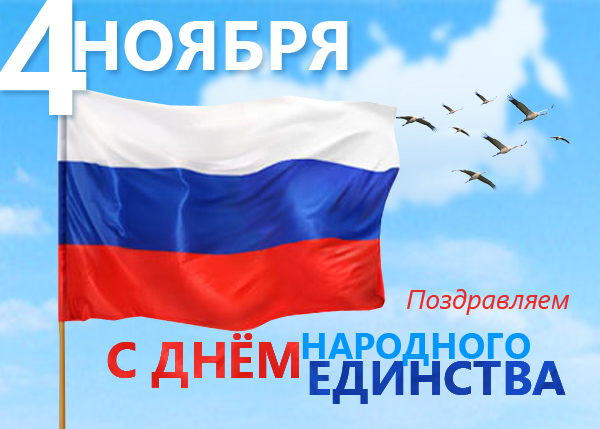 Уважаемые жители! Администрация и Совет депутатов МО «Пустозерский сельсовет» НАО поздравляют васс Днем народного единства!Это праздник силы нашего народа, могучего духа и непобедимой воли. Мы помним наши корни, наши подвиги, нашу историю, наше великое становление  и помним о том, как когда-то были единой державой. Как народ мы все до сих пор вместе! Наше единство всегда будет в наших сердцах и душах, вне зависимости от кордонов и рубежей между нами сейчас или в будущем! В День народного единства желаем всем уважения друг к другу и добра, понимания и милосердия, искренних отношений и великодушия, гордости за свою землю и выдающихся предков. Пусть каждый будет счастлив и здоров, патриотичен и свободолюбив! Мира, достатка и добра вам!
Информационный бюллетень №19, 2016  Издатель: Администрация МО «Пустозерский сельсовет»  НАО и  Совет депутатов МО «Пустозерский сельсовет» НАО. Село  Оксино, редактор  Баракова К.Е. Тираж 30  экз. Бесплатно. Отпечатан на принтере Администрации МО «Пустозерский сельсовет» НАО    ОФИЦИАЛЬНОНаименованиеГлаваРазделРазделПодразделЦелеваястатьяГруппы  видоврасходовНаименованиеГлаваРазделРазделПодразделЦелеваястатьяГруппы  видоврасходов        СУММА        СУММА        СУММАВСЕГО  РАСХОДОВв том числе:     33 890,5     33 890,5     33 890,5Администрация муниципального образования «Пустозерский сельсовет»  Ненецкого автономного округа630     33 890,5     33 890,5     33 890,5ОБЩЕГОСУДАРСТВЕННЫЕВОПРОСЫ63001     15 655,6     15 655,6     15 655,6Функционирование  высшего должностного лица субъекта РФ и  муниципального образования6300102      2779,8      2779,8      2779,8Глава муниципального образования630010291.0.00.00000      2779,8      2779,8      2779,8Расходы на содержание органов местного самоуправления и обеспечение их функций630010291.0.00.91010      2779,8      2779,8      2779,8Расходы на выплаты персоналу в целях обеспечения выполнения функций государственными (муниципальными) органами, казенными учреждениями, органами управления государственными внебюджетными фондами630010291.0.00.91010100      2779,8      2779,8      2779,8Функционирование законодательных  (представительных)  органов  государственной власти и представительных органов муниципальных образований6300103       139,7       139,7       139,7Представительный  орган  муниципального  образования630010392.0.00.00000       139,7       139,7       139,7Депутаты  представительного  органа 630010392.1.00.00000        89,7        89,7        89,7Расходы на содержание органов местного самоуправления и обеспечение их функций630010392.1.00.91010        89,7        89,7        89,7Расходы на выплату персоналу в целях обеспечения выполнения функций государственными (муниципальными) органами, казенными учреждениями, органами управления государственными внебюджетными фондами630010392.1.00.91010100         89,7         89,7         89,7Аппарат  представительного органа630010392.2.00.00000         50,0         50,0         50,0Расходы на содержание органов местного самоуправления и обеспечение их функций630010392.2.00.91010         50,0         50,0         50,0Закупка товаров, работ и услуг для обеспечения государственных (муниципальных) нужд630010392.2.00.91010200         50,0         50,0         50,0Функционирование Правительства РФ, высших исполнительных органов государственной власти субъектов РФ, местных администраций6300104     11391,4     11391,4     11391,4Администрация   поселения630010493.0.00.00000     11391,4     11391,4     11391,4Расходы на содержание органов местного самоуправления и обеспечение их функций630010493.0.00.91010     11391,4     11391,4     11391,4Расходы на выплаты  персоналу в целях обеспечения выполнения функций государственными (муниципальными) органами, казенными учреждениями, органами управления государственными внебюджетными фондами630010493.0.00.91010100      9195,6      9195,6      9195,6Закупка товаров, работ и услуг для обеспечения государственных (муниципальных) нужд  630010493.0.00.91010200      2195,8      2195,8      2195,8Обеспечение деятельности финансовых, налоговых и таможенных органов и органов финансового (финансово-бюджетного) надзора   630    01    06       463,9       463,9       463,9Другие  непрограммные  расходы630010698.0.00.00000       463,9       463,9       463,9Межбюджетные трансферты из бюджета поселения630010698.0.00.99000       463,9       463,9       463,9Иные межбюджетные трансферты для выполнения переданных полномочий контрольно-счетного органа поселения по осуществлению внешнего муниципального финансового контроля   630     01    0698.0.00.99110        463,9        463,9        463,9 Межбюджетные трансферты630  010698.0.00.99110500        463,9        463,9        463,9Резервные Фонды630 0111         30,0         30,0         30,0Резервный фонд  местной  администрации630 011190.0.00.00000         30,0         30,0         30,0Резервный  фонд 630 011190.0.00.90010         30,0         30,0         30,0Иные бюджетные ассигнования630 011190.0.00.90010800         30,0         30,0         30,0Другие общегосударственные вопросы630 0113        850,8        850,8        850,8Выполнение переданных  государственных  полномочий   630     01    13  95.0.00.00000         30,6         30,6         30,6Субвенции местным бюджетам на осуществление отдельных государственных полномочий  Ненецкого автономного округа в сфере административных правонарушений 630011395.0.00.79210         30,6         30,6         30,6Закупка товаров, работ и услуг для обеспечения государственных (муниципальных) нужд630011395.0.00.79210200         30,6         30,6         30,6Другие  непрограммные   расходы630011398.0.00.00000        820,2        820,2        820,2Исполнение  судебных  решений630011398.0.00.91030         52,0         52,0         52,0Иные бюджетные  ассигнования630011398.0.00.91030800         52,0         52,0         52,0Уплата членских взносов  в ассоциацию «Совет муниципальных образований  Ненецкого автономного округа»630011398.0.00.91040        300,0        300,0        300,0Иные бюджетные  ассигнования630011398.0.00.91040800        300,0        300,0        300,0Содержание зданий  и сооружений  на территории  взлетно-посадочных полос и вертолетных площадок630011398.0.00.91080         41,0         41,0         41,0Закупка товаров, работ и услуг для обеспечения государственных (муниципальных) нужд630011398.0.00.91080200         41,0         41,0         41,0Оценка недвижимости, признание прав и регулирование отношений по государственной и муниципальной собственности630011398.0.00.91090        170,0        170,0        170,0Закупка товаров, работ и услуг для обеспечения государственных (муниципальных) нужд630011398.0.00.91090200        170,0        170,0        170,0Уплата взносов на капитальный ремонт по помещениям в многоквартирных домах, включенных в региональную программу капитального ремонта, находящимся в собственности муниципального образования630011398.0.00.91110        32,3        32,3        32,3Закупка товаров, работ и услуг для обеспечения государственных (муниципальных) нужд 630011398.0.00.91110200        32,3        32,3        32,3Расходы, связанные с осуществлением аудиторской проверки муниципальных казенных предприятий  630011398.0.00.91120       100,0       100,0       100,0Закупка товаров, работ и услуг для обеспечения государственных (муниципальных) нужд  630011398.0.00.91120200       100,0       100,0       100,0Проведение праздничных мероприятий  630011398.0.00.91130        36,3        36,3        36,3Закупка товаров, работ и услуг для обеспечения государственных (муниципальных) нужд  630011398.0.00.91130200        36,3        36,3        36,3Межбюджетные трансферты из бюджета поселений  630011398.0.00.99000        88,6        88,6        88,6Иные межбюджетные трансферты для выполнения переданных полномочий по определению поставщиков (подрядчиков, исполнителей) в соответствии с пунктом 9 статьи 26 Федерального закона от 05.04.2013 №44-ФЗ   630011398.0.00.99130        88,6        88,6        88,6Межбюджетные  трансферты  630011398.0.00.99130500        88,6        88,6        88,6НАЦИОНАЛЬНАЯ  ОБОРОНА  6300200      135,8      135,8      135,8Мобилизационная и вневойсковая подготовка  6300203      135,8      135,8      135,8Выполнение переданных  государственных  полномочий  630020395.0.00.00000      135,8      135,8      135,8Осуществление первичного воинского учёта на территориях, где отсутствуют военные комиссариаты   630020395.0.00.51180      135,8      135,8      135,8Закупка товаров, работ и услуг для обеспечения государственных (муниципальных) нужд630020395.0.00.51180200      135,8      135,8      135,8НАЦИОНАЛЬНАЯ   БЕЗОПАСНОСТЬ     И ПРАВООХРАНИТЕЛЬНАЯ    ДЕЯТЕЛЬНОСТЬ6300300      683,9      683,9      683,9Защита населения и территории от чрезвычайных ситуаций природного и техногенного характера, гражданская оборона6300309      298,5      298,5      298,5Муниципальная программа "Защита населения и территорий от ЧС, обеспечение пожарной безопасности и безопасности на водных объектах, антитеррористическая защищенность на территории муниципального района "Заполярный район" на 2014-2020 годы"630030933.0.00.00000      298,5      298,5      298,5 Иные межбюджетные трансферты  в рамках МП "Защита населения и территорий от ЧС, обеспечение пожарной безопасности и безопасности на водных объектах, антитеррористическая защищенность на территории муниципального района "Заполярный район" на 2014-2020 годы"6300309   33.0.00.89220      298,5      298,5Закупка товаров, работ и услуг для обеспечения государственных (муниципальных) нужд630030933.0.00.89220200      298,5      298,5Обеспечение  пожарной   безопасности6300310      385,4Другие  непрограммные   расходы630031098.0.00.00000      385,4Мероприятия в области национальной безопасности и правоохранительной деятельности630031098.0.00.92000      385,4Обеспечение  пожарной  безопасности   630    03    10  98.0.00.92010      385,4Закупка товаров, работ и услуг для обеспечения государственных (муниципальных) нужд630    0310  98.0.00.92010200      385,4Национальная экономика6300400     1041,8  Транспорт6300408      145,7Муниципальная программа "Развитие транспортной инфраструктуры муниципального образования "Муниципальный район "Заполярный район" на 2012-2017 годы" 630040834.0.00.00000      145,7Иные межбюджетные трансферты в рамках МП "Развитие транспортной инфраструктуры муниципального образования "Муниципальный район "Заполярный район" на 2012-2017 годы" 630040834.0.00.89240      145,7Закупка товаров, работ и услуг для обеспечения государственных (муниципальных) нужд630040834.0.00.89240200      145,7Дорожное  хозяйство (дорожные фонды)6300409      896,1Муниципальная программа "Развитие транспортной инфраструктуры муниципального образования "Муниципальный район "Заполярный район" на 2012-2017 годы"630040934.0.00.00000      896,1Иные межбюджетные трансферты в рамках МП "Развитие транспортной инфраструктуры муниципального образования "Муниципальный район "Заполярный район" на 2012-2017 годы"за счет средств дорожного фонда630040934.0.00.89230      381,8Закупка товаров, работ и услуг для обеспечения государственных (муниципальных) нужд630040934.0.00.89230200      381,8Иные межбюджетные трансферты в рамках МП "Развитие транспортной инфраструктуры муниципального образования "Муниципальный район "Заполярный район" на 2012-2017 годы"630040934.0.00.89240      514,3Закупка товаров, работ и услуг для обеспечения государственных (муниципальных) нужд630040934.0.00.89240200      514,3ЖИЛИЩНО-КОММУНАЛЬНОЕ ХОЗЯЙСТВО6300500   14 210,1Жилищное  хозяйство6300501       100,0Другие  непрограммные  расходы630050198.0.00.00000       100,0Мероприятия в области жилищного хозяйства630050198.0.00.96100       100,0Текущий ремонт муниципального жилищного фонда630050198.0.00.96110       100,0Закупка товаров, работ и услуг для обеспечения государственных (муниципальных) нужд630050198.0.00.96110200       100,0Коммунальное хозяйство6300502      9996,5Муниципальная программа «Поддержка муниципальных образований в сфере обращения с отходами производства и потребления на территории муниципального района «Заполярный район» на 2015-2016 годы»630050232.0.00.00000        220,2Мероприятия в рамках муниципальных программ за счет средств районного бюджета630050232.1.00.00000       220,2Иные межбюджетные трансферты в рамках МП «Поддержка муниципальных образований в сфере обращения с отходами производства и потребления на территории муниципального района «Заполярный район» на 2015-2016 годы»630050232.1.00.89300       220,2Закупка товаров, работ и услуг для обеспечения государственных (муниципальных) нужд630050232.1.00.89300200       220,2Муниципальная программа "Обеспечение населения МО "Муниципальный район "Заполярный район" чистой водой"630050237.0.00.00000       447,2Мероприятия в рамках муниципальных программ за счет средств районного бюджета630050237.1.00.00000       447,2Иные межбюджетные трансферты в рамках МП "Обеспечение населения МО "Муниципальный район "Заполярный район" чистой водой" на приобретение запасных частей и электронасосов для БВПУ630050237.1.00.89290       447,2Иные бюджетные ассигнования630050237.1.00.89290800        447,2Другие  непрограммные  расходы630050298.0.00.00000      9329,1Мероприятия в области коммунального хозяйства630050298.0.00.96200      9329,1Предоставление субсидий  на  возмещение  убытков, связанных  с оказанием банных услуг по тарифам, не обеспечивающим  возмещение издержек 630050298.0.00.96210      9159,1Иные   бюджетные  ассигнования630050298.0.00.96210800      9159,1Другие  мероприятия в области коммунального хозяйства630050298.0.00.96220        170,0Закупка товаров, работ и услуг для обеспечения государственных (муниципальных) нужд630050298.0.00.96220200        170,0Благоустройство6300503      4113,6Другие  непрограммные  расходы630050398.0.00.00000      4113,6Мероприятия  в  области   благоустройства630050398.0.00.96300      4113,6Уличное освещение630050398.0.00.96310      3679,7Закупка товаров, работ и услуг для обеспечения государственных (муниципальных) нужд630050398.0.00.96310200      3679,7Содержание  и  ремонт  тротуаров630050398.0.00.96320        50,0Закупка товаров, работ и услуг для обеспечения государственных (муниципальных) нужд630050398.0.00.96320200        50,0Озеленение630050398.0.00.96330       128,6Закупка товаров, работ и услуг для обеспечения государственных (муниципальных) нужд630050398.0.00.96330   200       128,6Содержание  мест  захоронения   на  территории   поселения   630    05    0398.0.00.96340         6,9Закупка товаров, работ и услуг для обеспечения государственных (муниципальных) нужд   630    05    0398.0.00.96340200         6,9Сбор и  вывоз  мусора   630    05    0398 0.00.96350       185,5Закупка товаров, работ и услуг для обеспечения государственных (муниципальных) нужд630050398.0.00.96350200       185,5Прочие  мероприятия  по  благоустройству630050398.0.00.96360        62,9Закупка товаров, работ и услуг для обеспечения государственных (муниципальных) нужд630050398.0.00.96360200        62,9ОБРАЗОВАНИЕ6300700      100,0Молодежная политика и  оздоровление  детей6300707      100,0Другие  непрограммные  расходы630070798.0.00.00000      100,0Мероприятия в области физкультуры, спорта, молодежной политики, образования   630    07    07  98.0.00.97000      100,0Проведение  мероприятий  для  детей  и  молодежи630070798.0.00.97010      100,0Закупка товаров, работ и услуг для обеспечения государственных (муниципальных) нужд630070798.0.00.97010200      100,0СОЦИАЛЬНАЯ  ПОЛИТИКА6301000     1927,0Пенсионное   обеспечение6301001     1417,0Другие  непрограммные  расходы630100198.0.00.00000     1417,0 Социальные выплаты (публичные нормативные обязательства)630100198.0.00.94000     1417,0Доплаты к пенсии  муниципальным служащим в соответствии с законом Ненецкого автономного округа от 24.10.2007 № 140-ОЗ «О муниципальной службе в Ненецком автономном округе»6301001 98.0.00.94010     1417,0Социальное  обеспечение  и  иные  выплаты  населению6301001 98.0.00.94010300     1417,0Социальное обеспечение населения6301003      510,0Резервный фонд местной администрации630100390.0.00.90000       20,0Резервный  фонд630100390.0.00.90010       20,0 Социальное  обеспечение  и  иные  выплаты  населению630100390.0.00.90010300       20,0Выполнение переданных  государственных  полномочий630100395.0.00.00000      400,0Субвенции местным бюджетам  на осуществление государственного полномочия Ненецкого автономного округа по предоставлению единовременной выплаты пенсионерам на капитальный ремонт находящегося в их собственности жилого помещения630100395.0.00.79230      400,0Социальное  обеспечение  и  иные  выплаты  населению   630    10    03  95.0.00.79230     300      400,0Другие  непрограммные  расходы630100398.0.00.00000       90,0Субсидии местным бюджетам на софинансирование расходных обязательств  по содержанию на территории Ненецкого автономного округа мест захоронения участников Великой Отечественной войны, ветеранов боевых действий, участников локальных войн и вооруженных конфликтов630100398.0.00.79530        90,0Закупка товаров, работ и услуг для обеспечения государственных (муниципальных) нужд630100398.0.00.79530200       90,0Физическая  культура  и  спорт6301100      136,3Физическая  культура6301101      136,3Другие  непрограммные  расходы630110198.0.00.00000      136,3Мероприятия в области физкультуры, спорта, молодежной политики, образования630110198.0.00.97000      136,3Мероприятия в области физической культуры  и спорта630110198.0.00.97020      136,3Закупка товаров, работ и услуг для обеспечения государственных (муниципальных) нужд630110198.0.00.97020200      136,3ИНФОРМАЦИЯ